г. Петропавловск-Камчатский	                               «    »                    2019 года О внесении изменений в приложение к приказу Министерства социального развития и труда Камчатского края от 27.12.2011 № 573-п «Об утверждении Положения о порядке предоставления и пользования жилыми помещениями в Краевом государственном автономном учреждении социальной защиты «Камчатский специальный дом ветеранов»В целях уточнения отдельных положений приложения к Приказу Министерства  социального  развития и  труда  Камчатского  края  от  27.12.2011 № 573-п «Об утверждении Положения о порядке предоставления и пользования жилыми помещениями в Краевом государственном автономном учреждении социальной защиты «Камчатский специальный дом ветеранов»ПРИКАЗЫВАЮ:1. Внести в приложение к приказу Министерства социального развития и труда Камчатского края от 27.12.2011 № 573-п «Об утверждении Положения о порядке предоставления и пользования жилыми помещениями в Краевом государственном автономном учреждении социальной защиты «Камчатский специальный дом ветеранов» следующие изменения:1) в части 1 слова «гражданам, состоящим в очереди в качестве нуждающихся в жилых помещениях в органах местного самоуправления муниципальных образований в Камчатском крае или в исполнительных органах государственной власти Камчатского края» исключить.2) часть 3 изложить в следующей редакции:«3. Граждане, указанные в части 2 настоящего Положения, состоящие в очереди в качестве нуждающихся в жилых помещениях в органах местного самоуправления муниципальных образований в Камчатском крае или в исполнительных органах государственной власти Камчатского края, имеют право на получение жилых помещений при наличии оснований  для признания их нуждающимися в жилых помещениях, установленных статьей 51 Жилищного кодекса Российской Федерации, и при условии сохранения способности к самообслуживанию.»3) часть 6 изложить в следующей редакции:«6. Для постановки на учет граждане, указанные в части 2 настоящего Порядка, подают в Министерство заявление с приложением следующих документов:копии документа, удостоверяющего личность;2) документов, подтверждающих отнесение гражданина к категориям граждан, указанных в части 2 настоящего Порядка;3) медицинского заключения, отражающего информацию о сохранении у гражданина способности к самообслуживанию и об отсутствии заболеваний, указанных в части 4 настоящего Порядка;4) документа, свидетельствующего о принятии гражданина на учет в качестве нуждающегося в жилом помещении;5) одной фотографии 3х4.Копии документов, предъявляются с подлинниками.». 4) часть 10 изложить в следующей редакции:«10. Основаниями для принятия Комиссией решения об отказе в постановке на учет и (или) выдаче путевки на предоставление жилого помещения являются:1) гражданин не относится к категориям граждан, указанным в части 2 настоящего Порядка;2) не предоставление документов, указанных в части 6 настоящего Положения;3) предоставление гражданином документов, содержащих заведомо недостоверные сведения;4) гражданин не состоит в очереди в качестве нуждающегося в жилых помещениях в органах местного самоуправления муниципальных образований в Камчатском крае или в исполнительных органах государственной власти Камчатского края;5) наличие у гражданина противопоказаний для предоставления жилого помещения, по основаниям, указанным в части 4 настоящего Порядка;6) отказ гражданина от обследования Комиссией жилищно-бытовых и материальных условий проживания.».2. Настоящий приказ вступает в силу через 10 дней после дня его официального опубликования.Министр                                                                                               И.Э. КойровичСОГЛАСОВАНО:Исп.: Кореновская М.А.(4152) 20-11-20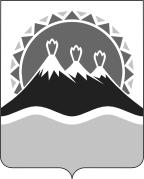 МИНИСТЕРСТВО СОЦИАЛЬНОГО РАЗВИТИЯ И ТРУДАКАМЧАТСКОГО КРАЯПРИКАЗ №       -п Заместитель Министра социального развития и труда Камчатского краяЕ.С. МеркуловНачальник отдела социального обслуживания и опеки Министерства социального развития и труда Камчатского краяН.В. БурмистроваНачальник отдела юридического и кадрового обеспечения Министерства социального развития и труда Камчатского краяМ.С. Дармодехин